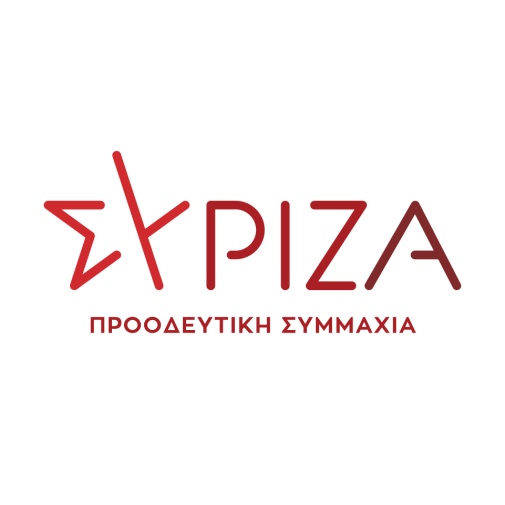 Αθήνα, 17 Ιανουαρίου 2023ΕΡΩΤΗΣΗΠρος τον κ. Υπουργό Αγροτικής Ανάπτυξης & ΤροφίμωνΘέμα: «Εκτός της ενίσχυσης ζωοτροφών μένουν πολλοί κτηνοτρόφοι της χώρας»Μετά από τις συνεχείς διαμαρτυρίες και επισημάνσεις των Ελλήνων κτηνοτρόφων και των κτηνοτροφικών συνεταιρισμών σχετικά με το δυσβάστακτο κόστος παραγωγής, το Υπουργείο Αγροτικής Ανάπτυξης και Τροφίμων αποφάσισε τελικά να προχωρήσει στην προκήρυξη του Μέτρου 22, που αφορούσε ενίσχυση για αγορά ζωοτροφών. Η προθεσμία υποβολής των αιτήσεων ξεκίνησε στις 23/12/2022 και θα ολοκληρωνόταν στις 28/12/2022.Σκοπός του Μέτρου 22 ήταν η παροχή έκτακτης προσωρινής στήριξης στις κτηνοτροφικές εκμεταλλεύσεις, με σκοπό την αντιμετώπιση των επιπτώσεων της ρωσικής εισβολής στην Ουκρανία και του μεγεθυμένου κόστους παραγωγής στην κτηνοτροφία. Συγκεκριμένα, το υπομέτρο 1 αφορούσε την έκτακτη προσωρινή στήριξη στους κτηνοτρόφους των τομέων εκτατικής αιγοπροβατοτροφίας και βοοτροφίας, ενώ το υπομέτρο 2, την έκτακτη προσωρινή στήριξη στους κτηνοτρόφους των τομέων εντατικής αιγοπροβατοτροφίας, βοοτροφίας, πτηνοτροφίας και χοιροτροφίας. Μετά τις δυσκολίες που προέκυψαν στην αρχική διαδικασία υποβολής των αιτήσεων, καθώς η προθεσμία 5 ημερών για την υποβολή τους και εν μέσω των εορτών ήταν πρακτικά αδύνατο να τηρηθεί και αφού δόθηκε παράταση μέχρι τις 10/1/2023, τα προβλήματα παρέμειναν. Συγκεκριμένα, όπως καταγγέλλουν κτηνοτροφικές οργανώσεις, πολλοί κτηνοτρόφοι –και ειδικά δικαιούχοι εντατικών κτηνοτροφικών εκμεταλλεύσεων – δεν κατάφεραν να οριστικοποιήσουν τη διαδικασία υποβολής αιτημάτων ενίσχυσης. Η απουσία του αριθμού παραδόσεων στο ΑΡΤΕΜΙΣ, που απαιτούνται από την προκήρυξη του Μέτρου, η αδυναμία ταυτοποίησης των δικαιούχων, η διαφορά των στοιχείων παραγωγής του 2021 και η απουσία στοιχείων παραγωγής της εκμετάλλευσής τους, είναι μερικοί μόνο από τους λόγους για τους οποίους οι αιτήσεις δεν μπόρεσαν να καταχωρηθούν στο σύστημα, με αποτέλεσμα να μείνουν εκτός αξιολόγησης πολλοί δικαιούχοι. Επιπλέον, αόρατοι μοιάζουν για την κυβέρνηση της ΝΔ οι παραγωγοί αυγών επώασης και οι εκτροφείς γαλοπούλας, αφού σύμφωνα με εκπροσώπους τους, το σύστημα δεν δεχόταν καν την αίτησή τους και συνεπώς μένουν και αυτοί εκτός της ενίσχυσης. Είναι φανερό πως την ώρα που ο κτηνοτροφικός κόσμος της χώρας παλεύει να σταθεί στα πόδια του, κάτω από αντίξοες συνθήκες, είναι απαραίτητη η στήριξή του από την πολιτεία. Το Μέτρο 22 αφορούσε τη στήριξη των Ελλήνων κτηνοτρόφων, που με αγώνα και κόπο διεκδικήσαν και κατέκτησαν. Η κυβέρνηση της ΝΔ οφείλει να λύσει τα όποια προβλήματα προέκυψαν και να εκπληρώσει τον σκοπό του Μέτρου. Επειδή, είναι απαραίτητη η στήριξη της ελληνικής υπαίθρου και των ανθρώπων του μόχθου,Επειδή, το κόστος των ζωοτροφών είναι δυσβάστακτο και προστίθεται στο τεράστιο και μη βιώσιμο κόστος της παραγωγής κτηνοτροφικών προϊόντων, με κίνδυνο πολλοί κτηνοτρόφοι να αδυνατούν να συνεχίσουν την παραγωγική διαδικασία, Επειδή, η απομάκρυνση των κτηνοτρόφων από το επάγγελμα ελλοχεύει κίνδυνους ελλείψεων βασικών αγαθών από την αγορά και επισιτιστικής κρίσης με αλυσιδωτές συνέπειες,Επειδή, το Μέτρο 22 είχε σκοπό να στηρίξει τους Έλληνες κτηνοτρόφους που πλήττονται από τις επιπτώσεις του Ρωσο – ουκρανικού πολέμου και τις συνέπειες του αυξημένου κόστους παραγωγής και συνεπώς δεν πρέπει να μείνει εκτός κανένας κτηνοτρόφος, Ερωτάται ο αρμόδιος Υπουργός: 1. Προτίθεται να προβεί στις ενέργειες που απαιτούνται για να θεραπεύσει το πρόβλημα;2. Θα προκηρύξει δεύτερη πρόσκληση, ώστε να μην μείνουν άδικα εκτός όσοι κτηνοτρόφοι δεν κατάφεραν να οριστικοποιήσουν τις δηλώσεις ενίσχυσης για το Μέτρο 22;Οι Ερωτώντες Βουλευτές Τελιγιορίδου ΟλυμπίαΑραχωβίτης ΣταύροςΑβραμάκης ΛευτέρηςΑδαμοπούλου ΑγγελικήΑναγνωστοπούλου Αθανασία (Σία)Αυγέρη Θεοδώρα (Δώρα)Βαγενά ΆνναΒαρδάκης ΣωκράτηςΒαρεμένος ΓιώργοςΒέττα ΚαλλιόπηΓκαρά Αναστασία (Νατάσα)Γκιόλας ΓιάννηςΖεϊμπέκ ΧουσεῒνΗγουμενίδης ΝίκοςΚαλαματιανός ΔιονύσηςΚασιμάτη Ειρήνη (Νίνα)Καφαντάρη Χαρούλα (Χαρά)Κόκκαλης ΒασίληςΛάππας ΣπύροςΜάλαμα ΚυριακήΜαμουλάκης Χαράλαμπος (Χάρης)Μάρκου ΚωνσταντίνοςΜεϊκόπουλος ΑλέξανδροςΜπακαδήμα ΦωτεινήΜπάρκας ΚωνσταντίνοςΜπουρνούς ΓιάννηςΞανθόπουλος ΘεόφιλοςΞανθός ΑνδρέαςΠαπαηλιού ΓιώργοςΠέρκα Θεοπίστη (Πέτη)Πούλου Παναγιού (Γιώτα)Ραγκούσης ΓιάννηςΣαρακιώτης ΓιάννηςΣκούφα Ελισσάβετ (Μπέττυ)Συρμαλένιος ΝίκοςΤζάκρη ΘεοδώραΤζούφη ΜερόπηΤσίπρας ΓιώργοςΦωτίου ΘεανώΧρηστίδου ΡαλλίαΨυχογιός Γιώργος